Reception week 38 Home and School Learning    			  Theme- Dinosaurs					Week Commencing: 06.07.20	If you would like a new reading book don’t forget you can access them online via Oxford Owl or contact the school to arrange picking up of new ones MondayMondayTuesdayTuesdayWednesdayWednesdayThursdayThursdayFridayFriday8:50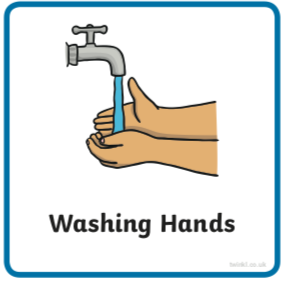 Use the image to create a conversation https://www.pobble365.com8:50https://www.pobble365.com8:50https://www.pobble365.com8:50https://www.pobble365.com8:50https://www.pobble365.com9:00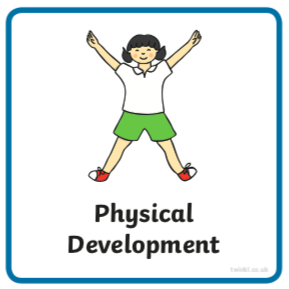 If these links don’t load find ‘Kids Get Moving’ channel on youtubeAdult led- Try this workout today https://www.youtube.com/watch?v=snh8aWjWRYQ (‘Kids Get Moving Star Wars SITH Dark Side HIIT workout’ in youtube if link doesn’t work)9:00Adult led- Try this workout todayhttps://www.youtube.com/watch?v=kAUMHws2ap0&t=6s(‘Kids Get Moving Star Wars Jedi Light Side HIIT workout’ in youtube)9:00Adult led- Try this workout today https://www.youtube.com/watch?v=myvBF2_JaIY(‘Kids Get Moving Star Wars Hans Solo HIIT workout’ in youtube)9:00Adult led- Try this workout todayhttps://www.youtube.com/watch?v=aNTTMeduOw0(‘Kids Get Moving Star Wars Use the Force Tabata Workout’ in youtube)9:00Adult led- Try this workout todayhttps://www.youtube.com/watch?v=TBGOZlZ2-DY(‘Kids Get Moving Harry Potter Hogwart’s School Workout’ in youtube)9:10- 9:30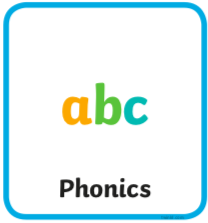 Adult led- PhonicsSee powerpoint9:30- 9:30Adult led- PhonicsSee powerpoint9:10- 9:30Adult led- PhonicsSee powerpoint9:10- 9:30Adult led- PhonicsSee powerpoint9:10- 9:30Adult led- PhonicsSee powerpoint9:30- 10:30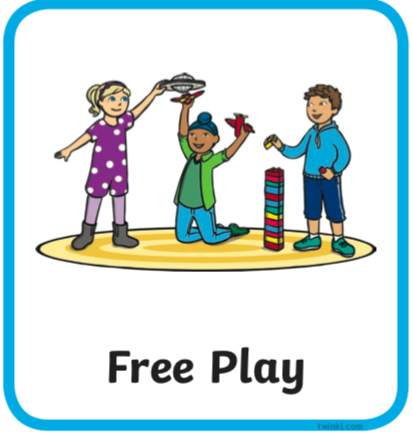 Child led- Play in continuous provision Resource idea-  Make wool or string hair over a chair, use child scissors and ties.Adult 1 child led- Support play (IMP*)Adult 2 led- 1:1 reading (read your reading book at home)9:30- 10:30Child led- Play in continuous provision Resource idea- Use an electric whisk to make foam with some washing up liquid and a little water, just whisk it up!Adult 1 led- 1:1 reading (read your reading book at home)Adult 2 child led- Support play (IMP*)9:30- 10:30Child led- Play in continuous provision Resource idea- Do you know how to use the hoover? If you have carpet can you make any shapes or patterns on it with the hoover?Adult 1 child led- Support play (IMP*)Adult 2 led- 1:1 reading (read your reading book at home)9:30- 10:30Child led- Play in continuous provision Resource idea- Use some soft balls or scrunched up paper to experiment with rolling down the stairs.Adult 1 led- 1:1 reading (read your reading book at home)Adult 2 child led- Support play (IMP*)9:30- 10:30Child led- Play in continuous provision Resource idea-  A pack of cards. Can you sort by suit, number, stack or fan them?Adult 1 child led- Support play (IMP*)Adult 2 led- 1:1 reading (read your reading book at home)10:30/45- 11Playtime10:30/45- 11Playtime10:30/45- 11Playtime10:30/45- 11Playtime10:30/45- 11Playtime11:00 11:50Child led- Play in continuous provision Adult 1 led- Writing (at home see writing document on website try writing two sentences each day this week)Adult 2 led- Writing Tidy up11:00 11:50Child led- Play in continuous provision Adult 1 led- Writing (at home see writing document on website try writing two sentences each day this week)Adult 2 led- Writing Tidy up11:0011:50Child led- Play in continuous provision Adult 1 led- Writing (at home see writing document on website try writing two sentences each day this week)Adult 2 led- Writing Tidy up11:00 11:50Child led- Play in continuous provision Adult 1 led- Writing (at home see writing document on website try writing two sentences each day this week)Adult 2 led- Writing Tidy up11:00 11:50Child led- Play in continuous provision Adult 1 led- Writing (at home see writing document on website try writing two sentences each day this week)Adult 2 led- WritingTidy up12:00- 13:00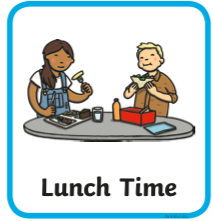 Lunchtime12:00- 13:00Lunchtime12:00- 13:00Lunchtime12:00- 13:00Lunchtime12:00- 13:00Lunchtime13:10- 13:30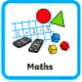 Adult led- Mathshttps://whiterosemaths.com/homelearning/early-years/ (week 11)First read ‘The Dinosaur That Pooped a Planet’ on youtubeToday you will need some empty recycling.13:10- 13:30Adult led- Mathshttps://whiterosemaths.com/homelearning/early-years/Today you will need 3 different coloured square pieces of paper or blocks if you have them.Optional paint and paper. 13:10- 13:30Adult led- Mathshttps://whiterosemaths.com/homelearning/early-years/Today you will just need yourself.13:10- 13:30Adult led focus- Maths https://whiterosemaths.com/homelearning/early-years/Today you will need 2 dice (or an online dice roller if you don’t have one) pencil and paper.13:10- 13:30Adult led-Mathshttps://whiterosemaths.com/homelearning/early-years/Today you will need glue, vinegar, paper, cardboard, tape, small plastic container, food colouring, paint, baking soda, flour,13:30Child led- Play in continuous provision Adult 1 child led- Support play (IMP*)Adult 2 child led- Support play (IMP*)13:30Child led- Play in continuous provision Adult 1 child led- Support play (IMP*)Adult 2 child led- Support play (IMP*)13:30Child led- Play in continuous provision Adult 1 child led- Support play (IMP*)Adult 2 child led- Support play (IMP*)13:30Adult led- Physical exerciseDaily mileBikes on the field pathWalk to the pondParachute gamesRelays in the MUGATrack races on the fieldRoll the dice action game13:30Child led- Play in continuous provision Adult 1 child led- Support play (IMP*)Adult 2- Book changes and restocks14:3014:45Adult 1 Tidy outAdult 2 Tidy in14:3014:45Adult 1 Tidy outAdult 2 Tidy in14:3014:45Adult 1 Tidy outAdult 2 Tidy in13:30- 14:45Adult led- Physical exerciseDaily mileBikes on the field pathWalk to the pondParachute gamesRelays in the MUGATrack races on the fieldRoll the dice action game14:3014:45Adult 1 Tidy outAdult 2 Tidy in14:45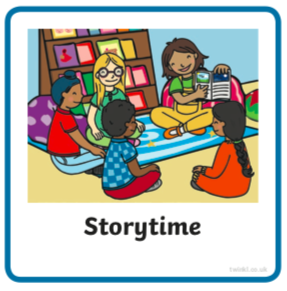 Adult led- Communication and language Find and watch ‘Harry and His Bucketful of Dinosaurs’ on youtube. Then look through the ‘Dinosaur Names’ powerpoint document on website trying to learn some names and talking about similarities and differences.14:45Adult led- Communication and language Look at ‘What is a Dinosaur?’ powerpoint document on website14:45Adult led- Communication and languageLook at‘Omnivore, Carnivore, Herbivore?’ powerpoint document on website14:45Adult led- Communication and languageLook at‘Herbivore, Omnivore or Carnivore’ pdf document on website, can you remember from yesterday? Or use yesterdays document to help you.14:45Adult led- Communication and languageLook at‘Label The Dinosaur’ pdf document on website, can you label the parts correctly?15:05Collect belongings for home timeReflection of the day/ singing15:05Collect belongings for home timeReflection of the day/ singing15:05Collect belongings for home timeReflection of the day/ singing15:05Collect belongings for home timeReflection of the day/ singing15:05Collect belongings for home timeReflection of the day/ singing*IMP Observe and wait for a suitable moment where you feel you can extend the child in some way (interact not interfere)Teach the next step to the child when appropriate (this could be by providing a suitable environment or resources, or by using the following teaching methods encouraging, explaining, questioning, facilitating, modeling, showing, setting challenge) Note the outcomeCycle:Observe (and possibly assess), wait for a moment where you can make a difference and Teach the appropriate next step, Record the outcome (evidence that learning has happened)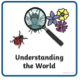 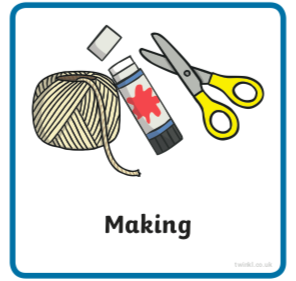 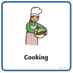 